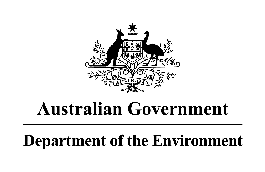 NOTICE OF DECISION TO GRANT AN EXPORT PERMIT UNDER THE 
HAZARDOUS WASTE (REGULATION OF EXPORTS AND IMPORTS) ACT 1989Pursuant to section 33 of the Hazardous Waste (Regulation of Exports and Imports) Act 1989, notice is given that permit number AUH144977S was granted to MRI (Aust) Pty Ltd (ACN 007 391 335), 20-24 Dennis Street, Campbellfield, Victoria, 3061                 (Telephone: +61 3 9303 1824) (Facsimile: +61 3 9305 4491).The particulars of the permit are as follows:the hazardous waste to be exported is waste batteries (Basel Code A1170), comprising alkaline and manganese batteries;the quantity of the waste to be exported is a maximum of 500 tonnes;the alkaline and manganese batteries will be packaged in accordance with the relevant International Maritime Dangerous Goods guidelines. The batteries will be packed in Dangerous Goods grade sealed drums, which are lined with polyethylene;the waste is to be shipped by sea from Sydney or Melbourne to Port Busan in the Republic of Korea, from where it will travel by land to the recovery facility of ER Co Ltd at 42, Anha-ro 116beon-gil, Hanrim-myeon, Gyeongsangnam-do;the waste is to be disposed of by recovery operation R4–Recycling/reclamation of metals and metal compoundsno shipment is authorised under this permit before the date below or after                                   1 September 2015.The permit includes and is subject to conditions.
Declan O’Connor-CoxDelegate to the MinisterActing Assistant SecretaryWaste Policy Branch6 May 2015Subject to the Administrative Appeals Tribunal Act 1975, a person or persons whose interests are affected by this decision may, within 28 days, make an application in writing to the Department of the Environment requesting the reasons for the decision.An application for independent review of the decision may be made to the Administrative Appeals Tribunal on payment of the relevant fee by the applicant within 28 days of receipt of the reasons for the decision, or within 28 days of this notice if the reasons for the decision are not sought. Applications should be made to the Deputy Registrar, Administrative Appeals Tribunal in your capital city,
 see under Commonwealth Government Section in the White Pages. Further enquiries should be directed to:Director, Hazardous Waste SectionDepartment of the EnvironmentGPO Box 787 CANBERRA ACT 2601Telephone 1800 803 772, Facsimile (02) 6274 1164, or by E-mail at hwa@environment.gov.au